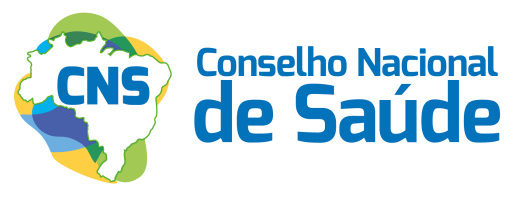 RESUMO EXECUTIVO DA DUCENTÉSIMA OCTUAGÉSIMA QUARTA REUNIÃO ORDINÁRIA DO CONSELHO NACIONAL DE SAÚDEData: 18 e 19 de agosto de 2016.Local: Plenário do Conselho Nacional de Saúde “Omilton Visconde” – Ministério da Saúde, Esplanada dos Ministérios, Bloco G, Anexo B, 1º andar – Brasília/DF.OBJETIVOS DA 284ª REUNIÃO ORDINÁRIA:1) Apreciar o Relatório de Prestação de Contas do 1º Quadrimestre de 2016 após contribuições dos Conselheiros Nacionais de Saúde, analisar a situação da Proposta de Emenda Constitucional – PEC 241/2016 e o Projeto de Lei de Diretrizes Orçamentárias – PLDO de 2017 no Congresso Nacional e a proposta de Recomendação do CNS. 2) Socializar informações sobre a realização da 20ª Plenária Nacional de Conselhos de Saúde, Entidades e Movimentos Sociais e Populares. 3) Apreciar e deliberar sobre os pareceres da Comissão Intersetorial de Recursos Humanos e Relações de Trabalho – CIRHRT.4) Apreciar e deliberar sobre a proposta de regimento interno da 1ª Conferência de Vigilância em Saúde e da 2ª Conferência de Saúde das Mulheres.5) Apreciar documento a ser encaminhado aos candidatos as Eleições Municipais 2016.ITEM 1 – EXPEDIENTE E INFORMES - APROVAÇÃO DA PAUTA DA 284ª REUNIÃO ORDINÁRIA E DA ATA DA 283ª REUNIÃO ORDINÁRIA DO CNSCoordenação: conselheiro Ronald Ferreira dos Santos, Presidente do CNS Deliberação: aprovada a pauta da reunião, por unanimidade; e aprovada a ata da 283ª RO com os adendos feitos pelos conselheiros. Moção de repúdio à manifestação do Ministro de Estado da Saúde, Ricardo Barros, em referência aos profissionais farmacêuticos e às benzedeiras.Deliberação: aprovada a moção com um voto contrário e duas abstenções. ITEM 2 - RADAR - Esclarecimento referente ao Serviço de Atendimento Móvel de Urgência – SAMU; Cumprimento da Lei 12.732/2012 que dispõe do primeiro tratamento de paciente com neoplasia maligna comprovada e estabelece prazo para seu início; Esclarecimento acerca da Portaria nº 1.482, que institui Grupo de Trabalho para discutir projeto de plano de saúde acessível; e Informe sobre o combate ao Aedes Aegypti (dengue, zika vírus e chikungunya).Composição da mesa: Ricardo Barros, Ministro de Estado da SaúdeCoordenação: conselheiro Ronald Ferreira dos Santos, Presidente do CNS Esclarecimento referente ao Serviço de Atendimento Móvel de Urgência - SAMUApresentação: Marcelo Barbosa, do Ministério da Saúde 	Deliberação: neste ponto, o Plenário decidiu elaborar documento do CNS reforçando a necessidade de rever as exigências para o funcionamento das UPAS. Indicados: conselheiros Jurandi Frutuoso e Arilson Cardoso; e indicar representante do CNS para participar da audiência, junto com o Ministério da Saúde, com o Tribunal de Contas da União – TCU, na semana seguinte, que irá debater mudanças para o funcionamento das UPAS (a indicação será feita pela Mesa Diretora do CNS).Cumprimento da Lei 12.732/2012 que dispõe do primeiro tratamento de paciente com neoplasia maligna comprovada e estabelece prazo para seu início;Apresentação: Sandro Martins, Ministério da Saúde Deliberação: como resultado final do debate deste tema, o Plenário aprovou, com duas abstenções, recomendação ao Ministério da Saúde, CONASS e CONASEMS que: 1) seja atualizada a Portaria n.º 3.394, de 30 de dezembro de 2013, especialmente o art. 3º, com vistas a incluir todos os tipos de câncer; 2) os estabelecimentos públicos e privados, para receber os recursos de custeio, informem os procedimentos diagnósticos de todos os tipos de câncer no SISCAN (art. 3º, §3º da Portaria); 3) Seja estabelecido prazo improrrogável de 120 dias para que seja gerado exclusivamente pelo SISCAN o Boletim de Produção Ambulatorial Individualizada (BPA-I) (art. 7º da Portaria); 4) sejam criados centros regionais de diagnóstico precoce de câncer no SUS garantindo desde exames básicos até os mais avançados, principalmente biópsia; 5) sejam revisados dos tetos físico e financeiros dos estados, municípios e do Distrito Federal em gestão pela do sistema para adequar as necessidades da demanda; e 6) sejam criadas notificações obrigatórias de ocorrência de casos de câncer dentro do sistema de notificação de agravos e doenças não transmissíveis. Esclarecimento acerca da Portaria nº 1.482, que institui Grupo de Trabalho para discutir projeto de plano de saúde acessívelNeilton Araújo, Ministério da SaúdeDeliberação: como resultado final deste debate, o Plenário, aprovou resolução, com duas abstenções, onde o CNS resolve: 1) posicionar-se contrário à PEC 241 e demais medidas que visem reduzir os investimentos públicos em saúde; 2) posicionar-se contrário a qualquer proposta de criação de Planos de Saúde a exemplo do Grupo de Trabalho para discussão e elaboração de projeto de Plano de Saúde Acessível estabelecido pela portaria nº 1.482, de agosto de 2016; e 3) Solicitar a imediata revogação da Portaria Nº 1482/16. Informe sobre o combate ao Aedes Aegypti (dengue, zika vírus e chikungunya).Vanessa, Diretora Substituta do Departamento de Doenças Transmissíveis/SVS; e Alexandre Fonseca Santos, Ministério da SaúdeDeliberação: o Plenário decidiu indicar dois representantes para participar da reunião da sala nacional de coordenação e controle com representantes das salas estaduais nos dias 24 e 25 de agosto, em Brasília, que realizará balanço das ações desenvolvidas.  ITEM 3 – COMISSÃO INTERSETORIAL DE ORÇAMENTO E FINANCIAMENTO – COFINCoordenação: conselheiro André Luiz de Oliveira, coordenador-adjunto da COFINComposição da mesa: José Menezes Neto, Coordenador Geral de Orçamento e Finanças; Wanderley Gomes da Silva, coordenador da COFIN/CNS; e Francisco Funcia, assessor da COFIN Neste ponto de pauta, foram tratados os seguintes temas: minuta de resolução sobre o Relatório Anual de Gestão 2015 do Ministério da Saúde – aprova o Relatório Anual de Gestão 2015 do Ministério da Saúde, com as ressalvas e recomendações contidas no Parecer Técnico Conclusivo da COFIN/CNS; minuta de recomendação – no documento o CNS recomenda ao Presidente da República a adoção de medidas corretivas pelos Ministérios responsáveis com o objetivo de aprimorar o desenvolvimento das ações e serviços públicos de saúde no âmbito federal; análise sintética das planilhas de execução orçamentária e financeira recebidas em 19/07/2016 e substituídas em 21/07/2016, bem como da planilha de execução financeira dos restos a pagar recebidas em 15/07/2016; e explanação sobre as Propostas de Emenda nºs 04/2015, 143/2015, 241 e 257/2016 e seus efeitos sobre o financiamento do SUSDeliberação: aprovadas a resolução e a recomendação. O Plenário também decidiu, com dois votos contrários: 1) garantir a participação de representantes do CNS (3 a 5 conselheiros) na reunião da frente parlamentar mista em defesa do SUS, no dia 23 de agosto (consultar conselheiros); 2) remeter à COFIN debate sobre os dados da renúncia fiscal em 2015 (apresentadas pelo diretor Arionaldo Bonfim) e o impacto na saúde e apresentação de proposta de encaminhamento ou ação específica a esse respeito; 3) convidar um representante do Ministério do Planejamento para apresentar a visão ou a interpretação da área econômica acerca da PLDO 2017 e da PEC 241 em relação aos valores de projeção utilizados no orçamento da saúde; 4) na próxima reunião, pautar debate sobre renúncia fiscal, convênios, contratos e, por consequência, o impacto no orçamento das áreas sociais, principalmente na saúde com convite ao MS, IPEA, DESID, Ministério planejamento; 5) elaborar proposta de resolução manifestando posição contrária do CNS a 241 e à proposta plano de saúde acessível (o texto dessa resolução foi aprovado posteriormente, em outro momento da reunião); e 6) elaborar documento com linguagem acessível sobre o cenário das PECs 04/2015, 143/2015, 241 e 257/2016 e seus efeitos sobre o financiamento do SUS para ser apresentado na Plenária de Conselhos.  ITEM 4 – 20ª PLENÁRIA NACIONAL DE CONSELHOS DE SAÚDE, ENTIDADES E MOVIMENTOS SOCIAIS E POPULARESCoordenação: conselheira Francisca Rêgo Oliveira Araújo, da Mesa Diretora do CNS Apresentação: conselheiro Ronald Ferreira dos Santos, Presidente do CNS  Neste ponto de pauta, o Presidente do CNS fez um informe sobre os objetivos da Plenária, número de inscritos, programação e conclamou a todos a participar desse evento. Para conhecimento. Não houve encaminhamentos. ITEM 5 – REGIMENTO INTERNO DA 1ª CONFERÊNCIA DE VIGILÂNCIA EM SAÚDE E DA 2ª CONFERÊNCIA DE SAÚDE DA MULHER                Composição da mesa: conselheira Francisca Rego; e conselheiro Geordeci Menezes de Souza, da Mesa Diretora do CNS Deliberação: neste ponto de pauta, as deliberações foram as seguintes: aprovada, por maioria, a realização das duas conferências em 2017; aprovada, com uma abstenção, a proposta de inversão de datas para realização das conferências: 2ª Conferência Nacional de Saúde da Mulher – CNSMu em agosto de 2017 e 1ª Conferência Nacional de Vigilância em Saúde – CNVS em novembro de 2017; aprovada, por unanimidade, a inclusão da ANVISA na comissão executiva da CNVS (posteriormente, serão feitos os ajustes necessários de acordo com o critério da paridade); aprovada, por unanimidade, a diminuição do número de vagas destinadas à Mesa Diretora do CNS na comissão organizadora das duas conferências – ao invés de quatro vagas, duas em cada; definido que as indicações para compor a Comissão Executiva das Conferências (CNSMu e CNVS) deverão ser feitas até o dia 31 de agosto de 2016; e aprovados, por unanimidade, os Regimentos das duas Conferências, com as alterações feitas.  ITEM 6 – COMISSÃO INTERSETORIAL DE RECURSOS HUMANOS E RELAÇÕES DE  TRABALHO – CIRHRTApresentação: conselheira Cleoneide Paulo Oliveira Pinheiro, da Mesa Diretora do CNS Composição da mesa: Conselheiro Danilo Aquino Amorim, coordenador adjunto da CIRHRTA Comissão analisou dezessete processos, sendo treze de Autorização (sete de Psicologia e seis de Odontologia), três de reconhecimento (Psicologia) e um de Renovação de Reconhecimento (Psicologia). Deliberação: aprovados, com dois votos contrários e uma abstenção, os quinze processos com pareceres contrários; e aprovados, com uma abstenção, os dois processos satisfatórios com recomendações. Além disso, o Plenário definiu que, nas reuniões do CNS, na apresentação dos processos para deliberação do Pleno, a Comissão deverá: explicitar os critérios adotados para emissão de pareceres insatisfatórios, separar as notas técnicas disponibilizadas no servidor do CNS em pastas diferentes (processos com pareceres insatisfatórios e os satisfatórios) e elencar os critérios considerados para os pareceres satisfatórios, insatisfatórios e satisfatórios com recomendação. Além disso, foi definido que a Comissão deverá apresentar o seu plano de trabalho na próxima reunião do CNS. ITEM 7 – INFORMES E INDICAÇÕES      COMISSÕES Comissão Intersetorial de Saúde Mental – CNS Deliberação: aprovadas as indicações do segmento dos usuários para compor a CISM/CNS; e aprovada a proposta de um representante dos usuários para a coordenação adjunta da Comissão. O nome será indicado na semana seguinte pelo segmento.  Prazo para a indicação dos nomes para compor as comissões do CNSDeliberação: o Plenário decidiu que o prazo limite para as indicações das representações para as comissões é dia 31 de agosto. Após essa data, será feito levantamento das entidades que não indicaram representantes e os Fóruns serão comunicados para definição das vagas remanescentes. A assessoria técnica deverá disponibilizar a composição final das comissões no site do CNS. Mudança na coordenação das comissõesDeliberação: aprovada, por unanimidade, mudança nas coordenações das comissões: mais um integrante para aquelas com mais de trinta membros. Um dos três coordenadores deverá ser, necessariamente, titular.  Lista de espaços que necessitam de indicação de representantes do CNS porque alguns indicados não são mais participantes e outros não têm indicação (retirar da lista a indicação de representante de entidades de patologia para a CAMIS/ANS, pois essa não é uma indicação feita pelo Conselho). Deliberação: os fóruns de segmentos indicarão os nomes que serão apreciados e votados na próxima reunião do CNS.  Informes 1) Informe sobre o 3º Congresso Todos Juntos Contra o Câncer – TJCC.Apresentação: conselheira Paula Jhons2) Informe sobre o Seminário Nacional de Saúde, Ambiente e Comunidades Tradicionais, ocorrido em julho, na cidade de Belo Horizonte/MG. Apresentação: conselheira Juliana Acosta Santorum.3) Informe sobre a Reunião Interconselhos de 27 de julho de 2016; Informe sobre 6ª Reunião do GT Conanda; e Informe sobre a Semana Mundial do Aleitamento Materno celebrada de 1 a 7 de agosto.Apresentação: conselheira Vânia Lúcia LeiteEncaminhamento: conselheira Vânia Lúcia Leite foi indicada para elaborar minuta de resolução sobre criança e adolescente em situação de rua e Interface com a saúde. A proposta será debatida com os conselheiros virtualmente e será apresentada na próxima reunião para aprovação. Além disso, o Plenário decidiu, com quatro abstenções, subscrever a nota do CONANDA e também aprovou a inclusão de parágrafo na nota apresentado pelo Conselho Federal de Nutrição. 5 – Informe sobre documento da ABRA - Projeto de Lei 3.200 em tramitação no Congresso Nacional, que dispõe sobre a Política Nacional de Defensivos Fitossanitários e de Produtos de Controle AmbientalApresentação: conselheira Nelcy Ferreira da Silva Encaminhamento: neste ponto, o Pleno decidiu: remeter o tema à CIAN para aprofundar o debate e apresentar encaminhamento ao CNS a respeito; delegar às coordenações das Comissões de Alimentação e Nutrição, Saúde do Trabalhador e da Trabalhadora e de Vigilância em Saúde a elaboração de documento a respeito do PL para ser apresentado ao CNS; enviar ofício à comissão especial explicando que o CNS tem interesse em se manifestar a respeito do PL. Além disso, o Pleno decidiu, com dois votos contrários, apoiar a iniciativa da Associação Brasileira de Reforma Agrária - ABRA de recorrer à FAO para que acompanhe o PL que está em tramitação no Congresso Nacional. 6) Informe sobre Carta aberta * ao chef Jamie Oliver7) Informe sobre o 5º Encontro da CIPA e SESMT do Setor Químico do Estado de SP8) 22º Ano do Projeto Verão sem AIDS – Valorizando a VidaApresentação: conselheiro João Donizeti Scaboli;         9) Congresso latinoanericano de Medicina Social e Saúde Coletiva de 24 a 29 de outubro, em Assuncion do Paraguai.Apresentação: conselheiro Nilton Pereira Júnior 10) Vice-presidente da ABRASCO, Eduardo Faerstein, foi eleito vice-presidente da Aliança de Associações de Saúde Pública das Américas (AASPA), no Congresso Panamenho de Saúde Pública em julhoApresentação: conselheiro Nilton Pereira Júnior 11) O CNS e a ALAMES realizaram nos dias 29 e 30 de novembro de 2015 em Brasília o I Encontro Latino-Americano de Entidades e Movimentos Populares: Pelo Direito Universal à SaúdeApresentação: conselheiro Nilton Pereira Júnior Encaminhamento: Mesa diretora produzirá documento sobre como viabilizar participação mais efetiva do CNS. 12) A Organização de Cegos do Brasil realizará seminário virtual sobre a lei de inclusão. 13.146./2015. Data: 20/8. Horário: 15h.  www.oncb.or.br. Apresentação: conselheiro Antônio Muniz 13) Seminário Paranaense Teresa de Benguela, para discutir avanços e desafios da Política Nacional de Saúde Integral da População Negra. Data: 11 a 14 de agosto. Apresentação: conselheira Sônia Pereira 14) Conselheira Paula Jhons está concorrendo a prêmio da revista Cláudia. Apresentação: conselheiro André Luiz de Oliveira 15) Participação em evento da OMS, FAO sobre da nutrição para o crescimento. Data: 4 agosto. Apresentação: conselheiro Ronald Ferreira dos Santos 16) Congresso brasileiro de autismo. Data: 15, 16 e 17 de setembro. Local: Macapá. Convidadas: Marisa Furia e Juliana. Convite estendido a todos os conselheiros Apresentação: conselheira Jani Betânia Souza Capiberibe17) Participação em seminário sobre “Impactos dos agrotóxicos e transgênicos na sociedade: Lutar é preciso!” durante a 15ª jornada nacional de agroecologia do Paraná. Data: 26 de julho  Apresentação: conselheira Juliana Acosta  18) Participação no debate sobre curso de agentes comunitários e agentes de endemias. 2ª etapa. O edital será lançado. Práticas integrativas: 1º curso de especialização em plantas medicinais - será lançado até o fim do ano  Apresentação: conselheira Simone Leite 19) Atraso no pagamento do benefício de Volta para Casa – DF, RJ e PB. Apresentação: conselheira Semiramis Maria Amorim VedovattoConselheira Cleuza Rodrigues justificou os motivos do atraso. 20) Informe sobre os eventos conjugados: XXVI Fórum Nacional de Ensino de Fisioterapia, V Congresso Nacional da Fisioterapia na Saúde Coletiva e III Congresso Brasileiro de Educação em Fisioterapia com o tema “Atenção integral à saúde e a formação do fisioterapeuta: reformulação das diretrizes curriculares nacionais  21) Título de cidadã Caxiense para a ex-conselheira Tânia Maria Onzi Pietrobelli Apresentação: conselheira Maria Laura Bicca Encaminhamento: enviar carta do CNS cumprimentando a ex-conselheira por essa conquista. 22) Visita ao centro de atendimento ao imigrante. Sugeriu que seja tema paradebate no CNS. Apresentação: conselheira Maria Laura Bicca 23) Participação em evento na Câmara Distrital sobre Organizações Sociais – OSs Apresentação: conselheira Zaíra SalermoINDICAÇÕES:1) X Congresso Brasileiro de Autismo. Período: 15 a 17 de setembro de 2016. Local: Macapá/AP. Indicação: Conselheira Marisa Furia; e conselheira Juliane Castanha.2) VII Encontro Nacional do Movimento Nacional de Cidadãs PositHIVas – MNCP. Período: 22 a 25 de setembro de 2016. Local: Porto Alegre/RS.Indicação: conselheira Carmen Lucia Luiz, na qualidade de Coordenadora da CISMU.3) Encontro Nacional da Liga Brasileira de Lésbicas – LBL + 10: Novas estratégias e alinhamentos nas garantias de direitos LESBI. Período: 22 a 25 de setembro de 2016. Local: Natal/RN. Indicação: Conselheira Heliana Hemetério dos Santos.4) XI Congresso Norte e Nordeste de Terapia Ocupacional. Período: 24 a 27 de outubro de 2016. Indicação: Conselheira Lauriluci Farias.5) Audiência Pública: “Estratégias para ampliação do acesso ao atendimento de Terapia Ocupacional à população brasileira”. Dia: 27 de outubro. Horário: das 16h40 às 18h15. Local: Fortaleza/CE. Indicação: Conselheira Lauriluci Farias. 6) 68º Congresso Brasileiro de Enfermagem/1º Colóquio Brasileiro de Enfermagem em Saúde Mental. Período: 27 a 30 de outubro de 2016. Diálogo Temático: “A Enfermagem no Cuidado em Saúde Mental no contexto da Gestão”. Dia: 29 de outubro. Horário: das 08h30 às 10h30. Local: Brasília/DF. Indicação: Conselheira Carmen Lucia Luiz. 7) Evento “Por mais transparência e Participação Social”, que faz parte do IX Seminário Alianças Estratégicas para Promoção da Saúde. Data: 24/08. Às 17:30. Local: Plenário 8 da Câmara dos Deputados. Indicação: conselheira Paula Johns na representação do CNS. 8) Congresso de Ciências Sociais e Humanas em Saúde da ABRASCO, em Cuiabá, de 9 a 12 de outubro. ABRASCO disponibilizou 6 isenções de inscrições para o CNS.Apresentação: conselheiro Nilton Pereira Júnior Encaminhamento: o Plenário decidiu indicar quatro representantes dos usuários e dois representantes dos trabalhadores da saúde. Segmento dos trabalhadores: conselheiras Alessandra Ribeiro de Souza e Semíramis Vedovato. As indicações dos usuários deverão ser feitas até o dia 30 de agosto. Recomendação elaborada pela Comissão Intersetorial de Saúde Indígena – CISI/CNS – recomenda ao Ministério do Desenvolvimento Social e Agrário (MDSA) que não interrompa a entrega de alimentos às comunidades indígenas em situação de insegurança alimentar, em especial as situações relacionadas à violação do Direito Humano à Alimentação Adequada, como os acampamentos indígenas predominantes nos estados do Mato Grosso do Sul, Paraná, Santa Catarina e Rio Grande do Sul; situações de grave estiagem e seca como algumas regiões do Nordeste; e em outras onde há grave situação de vulnerabilidade alimentar, como em Minas Gerais entre os Maxacalis. Deliberação: aprovada a recomendação por unanimidade. ITEM 8 – SISTEMA ÚNICO DE SAÚDE E AS ELEIÇÕES MUNICIPAIS 2016Coordenação: conselheiro Ronald Ferreira dos Santos, Presidente do CNS 	Neste item de pauta, foi apresentada carta com chamamento geral aos candidatos, aos eleitores e à sociedade quanto à defesa e fortalecimento do SUS para os próximos quatro anos.	Deliberação: após ajustes no texto, a carta foi aprovada com uma abstenção. Além disso, o Plenário indicou os seguintes conselheiros para participar da mesa da plenária que irá tratar sobre as eleições municipais: Nilton Pereira, Juliana Acosta, José Eri de Medeiros e um do Ministério da Saúde. ITEM 9 – AS RELAÇÕES DE TRABALHO E A GESTÃO NOS HOSPITAIS FEDERAIS 	Este item foi transferido para a próxima reunião CNS. Itens extras Proposta: dedicar a reunião à memória da atriz Elke Maravilha. Deliberação: aprovada a proposta. Uma abstenção. 